Государственная регистрация  юридических лиц и индивидуальных предпринимателейР А З М Е Р Ы       Г О С П О Ш Л И Н Ы	за государственную регистрацию юридического лица при создании - 4 000 рублей;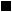 	за государственную регистрацию изменений, вносимых в учредительные документы юридического лица, а также за государственную регистрацию ликвидации юридического лица - 800 рублей;	за государственную регистрацию физического лица в качестве индивидуального предпринимателя - 800 рублей;за государственную регистрацию прекращения физическим лицом деятельности в качестве индивидуального предпринимателя – 160 рублей; за повторную выдачу свидетельства о государственной регистрации физического лица в качестве индивидуального предпринимателя или свидетельства о государственной регистрации юридического лица - 20 процентов размера государственной пошлины, уплаченной за государственную регистрацию.Реквизиты  платежных документов, подтверждающих уплату госпошлины при регистрации юридических лиц и индивидуальных предпринимателей, приведены в таблицеДокументы, необходимые для государственной регистрации юридических лиц и индивидуальных предпринимателейУважаемые налогоплательщики!С конкретным перечнем документов, порядком и образцами заполнения документов, необходимых для государственной регистрации юридических лиц и индивидуальных предпринимателей Вы можете ознакомиться в папке, расположенной в операционном зале инспекции.Порядок получения сведенийиз Единого государственного реестра юридических лиц (ЕГРЮЛ) и Единого государственного реестра индивидуальных предпринимателей (ЕГРИП)Срок предоставления содержащихся в государственных реестрах сведений и документов не может составлять более чем пять дней со дня получения регистрирующим органом соответствующего запроса.В запросе должны быть указаны:- полное или сокращенное наименование интересующего юридического лица, его ОГРН или ИНН
                                                          или- фамилия, имя и (в случае, если имеется) отчество интересующего индивидуального предпринимателя, его ОГРНИП или ИНН.Информация, содержащаяся в государственных реестрах, предоставляется по запросу бесплатно:органам государственной власти, в том числе правоохранительным органам и судам по находящимся в производстве делам, органам местного самоуправления, органам государственных внебюджетных фондов, а также иным лицам, определенным федеральными законами, - в случаях и в порядке, которые установлены федеральными законами и нормативными правовыми актами Правительства РФ;юридическому лицу о нем - в виде выписки из ЕГРЮЛ;индивидуальному предпринимателю (информация о нем в виде выписки из ЕГРИП, а также о физических лицах, получивших сведения о его месте жительства).Информация, содержащаяся в государственных реестрах, предоставляется по запросу за плату (при условии представления одновременно с запросом документа, подтверждающего оплату):юридическому лицу - сведения о нем при обращении о срочном предоставлении сведений о нем в виде выписки из ЕГРЮЛ (не позднее рабочего дня, следующего за днем поступления запроса);физическим и юридическим лицам - сведения о конкретном юридическом лице при обращении в регистрирующий орган за информацией о нем, за исключением сведений о номере и дате выдачи документа, удостоверяющего личность физического лица, об органе, выдавшем указанный документ;физическим лицам - справка о соответствии или несоответствии изложенных в запросе сведений о персональных данных физического лица сведениям, содержащимся в ЕГРЮЛ;индивидуальному предпринимателю - сведения о нем при обращении в регистрирующий орган за срочным предоставлением сведений о нем в виде выписки из ЕГРИП (не позднее рабочего дня, следующего за днем поступления запроса);физическим и юридическим лицам - сведения об индивидуальном предпринимателе, за исключением сведений о номере, дате выдачи документа, удостоверяющего личность физического лица, об органе, выдавшем указанный документ;физическим лицам - о соответствии содержащихся в запросе персональных данных индивидуального предпринимателя сведениям, содержащимся в ЕГРИП;физическим лицам - сведения о месте жительства индивидуального предпринимателя.Размер платы за предоставление указанной информации в виде предусмотренных документов составляет 200 рублей за каждый такой документ. Размер платы за срочное предоставление информации составляет 400 рублей за каждый документ.Реквизиты платежных документов, подтверждающих оплату услуг за предоставление информации, содержащейся в ЕГРЮЛ и ЕГРИП, приведены в таблице.ОБ ОТВЕТСТВЕННОСТИза неправомерные действия при регистрацииУважаемые граждане и представители юридических лиц!Единый государственный реестр юридических лиц (ЕГРЮЛ) и Единый государственный реестр индивидуальных предпринимателей (ЕГРИП) являются публичными ресурсами, принадлежащими Российской Федерации, в связи с чем любые действия или бездействие, направленные на недостоверность реестров либо использование процедур государственной регистрации в противозаконных целях влекут ответственность, в том числе уголовную.Ведение предпринимательской деятельности без государственной регистрации влечёт ответственность по статье 14.1 КоАП РФ, статье 171 Уголовного кодекса Российской Федерации.Представление недостоверных сведений, несвоевременное представление сведений для включения в ЕГРЮЛ, ЕГРИП влечёт наложение штрафа по части 3 статьи 14.25 КоАП РФ в размере до 5 тысяч рублей.Фальсификация государственного реестра, представление заведомо ложных сведений, участие в создании и деятельности заведомо фиктивных юридических лиц влечёт ответственность по статьям 170.1, 173.1, 173.2 Уголовного кодекса РФ либо дисквалификацию в административном порядке. В случае, если в регистрирующий орган представляются поддельные документы, это влечёт возбуждение уголовного дела по статье 327 Уголовного кодекса РФ как в отношении изготовителей этих документов, так и в отношении лиц, представляющих их в инспекцию.ВАЖНО!Предоставление своих паспортных данных либо иное, в том числе посредническое участие в создании фиктивных юридических лиц, согласие стать номинальным директором (как за вознаграждение, так и безвозмездно) без намерения вести реальную хозяйственную деятельность может повлечь серьёзные последствия.Это не только привлечение к уголовной ответственности, но и возможность возложения гражданской субсидиарной ответственности по всем многомиллионным долгам, которые возникнут у фиктивной организации. О возможности ограничить использование данных о физическом лице либо адресе в ЕГРЮЛУважаемые граждане и представители юридических лиц!В связи со значительным числом обращений:-  о непричастности к созданию и (или) деятельности юридических лиц, от физических лиц, о которых в ЕГРЮЛ содержатся записи как об учредителях либо лицах, имеющих право действовать без доверенности от имени юридического лица (директорах организаций);- о регистрации юридических лиц без согласия собственников помещений по соответствующим адресамСООБЩАЕМ:Такие юридические лица чаще всего используются в незаконных финансовых операциях, вследствие чего все юридические претензии, в том числе со стороны правоохранительных органов,  предъявляются номинальным контролирующим юридическое лицо физическим лицам, сведения о которых содержатся в ЕГРЮЛ. Предотвратить это можно:1) Для любого физического лица - подав ВОЗРАЖЕНИЯ относительно предстоящего внесения данных о нем в единый государственный реестр юридических лиц. В них можно указать на то, что гражданин, ВОЗРАЖАЕТ против включения о нем сведений в ЕГРЮЛ в отношении неопределённого круга юридических лиц, то есть  отказывается быть руководителем либо учредителем любого юридического лица. Возражения можно подать в любой налоговый орган с соблюдением требований, указанных в пункте 6 статьи 9 Федерального закона от 8 августа 2001 г. № 129-ФЗ «О государственной регистрации юридических лиц индивидуальных предпринимателей». При обращении в налоговый орган ЛИЧНО Вам предложат рекомендуемую форму таких возражений.2) Для физических и юридических лиц (собственников недвижимости) – подав ЗАЯВЛЕНИЕ о том, что собственник не разрешает регистрировать юридические лица по адресу принадлежащего ему объекта недвижимости. Данное заявление может подать любое физическое либо юридическое лицо, которое не желает, чтобы адрес принадлежащего ему жилого либо нежилого помещения (здания, сооружения), использовался без его ведома. Заявление подаётся в любой территориальный налоговый орган.Об урегулировании спорных ситуацийУважаемые граждане и представители юридических лиц!В случае несогласия с решениями, действиями (бездействием) регистрирующего органа (его должностных лиц) Вы можете:1) В случае, если регистрирующим органом допущена техническая ошибка – обратиться непосредственно в регистрирующий орган (Инспекцию) с заявлением об исправлении данной ошибки; 2) В случаях: - нарушения срока регистрации;- требования документов, не предусмотренных законодательством;- отказа в приеме документов;- затребования не предусмотренной нормативными актами платы;- отказа в исправлении допущенных опечаток и ошибок- Подать жалобу непосредственно в регистрирующий орган либо в вышестоящий орган.3) В случае несогласия с вынесенным решением о регистрации либо отказе в государственной регистрации по существу подать жалобу в вышестоящий орган - Жалоба может быть направлена по почте, при помощи сети Интернет, официального сайта ФНС России, единого портала государственных и муниципальных услуг, а также может быть подана лично.В жалобе указывается:наименование инспекции, Ф.И.О. (последнее - при наличии) ее должностного лица, решения и действия (бездействие) которых обжалуются;Ф.И.О, (последнее - при наличии), сведения о месте жительства заявителя - физического лица либо наименование, сведения о месте нахождения заявителя - юридического лица, а также контактный телефон и электронная почта (при наличии), почтовый адрес, по которым должен быть направлен ответ заявителю;сведения об обжалуемых решениях и действиях (бездействии) инспекции, ее должностного лица;доводы, на основании которых заявитель не согласен с решением и действием (бездействием) инспекции, ее должностного лица. Заявителем могут быть представлены документы (при наличии), подтверждающие доводы заявителя, либо их копии.